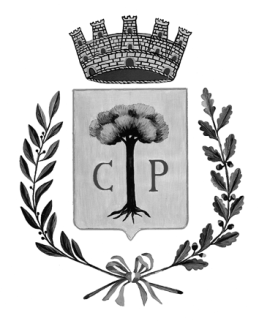 CITTA’  DI  COPERTINOProvincia di LecceAREA AFFARI GENERALI  E FINANZIARIProt. 19641									Copertino, 21/7/2014Oggetto: Procedura in economia mediante cottimo fiduciario per affidamento Servizio di registrazione e stenotipia computerizzata sedute consiliari.CHIARIMENTO N° 1Una ditta ha richiesto chiarimenti in data 17/7 e 18/7 in ordine alle seguenti circostanze, che di seguito si riportano in uno con le risposte fornite dall’Ufficio  …. nel capitolato è indicato come costo per l’esecuzione del servizio € 75,00/ora iva inclusa. Nella lettera di invito l’importo a base di gara è di € 70,00 oltre iva per ogni ora di registrazione. Si considera a base d’asta € 70,00 oltre iva per ogni ora di registrazione?Solo il capitolato speciale d’appalto dovrà essere inserito nella busta 1 “documentazione amministrativa” debitamente sottoscritto dal rappresentante legale o anche la lettera di invito?;Sulla lettera  invito è specificato a pag. 6 che occorre dichiarare di “aver svolto identico servizio per almeno 3 anni nell’ultimo quinquennio per un’amministrazione locale con popolazione superiore a 15.000 abitanti”. Perché allora sempre a pa. 6 della lettera di invito è scritto: al soggetto che avrà prestato il numero maggiore di anni di servizio presso enti locali dal 2004 ad oggi verranno attribuiti 20 punti. Quindi si possono inserire anche lavori svolti non solo nel quinquennio 2009-2013 ma anche antecedenti al 2009 e lavori svolti nell’anno in corso(2014)? In ordine ai chiarimenti sopra riportati si è fornita la seguente risposta: L’importo a base di gara è quello fissato dal Capitolato Speciale d’appalto, ovvero € 75,00 IVA inclusa per ogni ora di registrazione.  Sul punto si evidenzia che “nella Busta 1 deve essere inserito il capitolato speciale  debitamente sottoscritto, mentre non vi è identico obbligo per la lettera invito poiché già  nello schema di Domanda di partecipazione alla procedura di gara ufficiosa al p.to 1 dell’art. 5 “la ditta partecipante dichiara di accettare tutte le prescrizioni contenute nella lettera di invito” (lettera g). In relazione alla presunta contraddizione  tra la prescrizione di pag. 6 della lettera di invito e la successiva previsione in cui si assegna “al soggetto che avrà prestato il numero maggiore di anni di servizio presso enti locali dal 2004 ad oggi verranno attribuiti 20 punti”, si chiarisce che “L’aver svolto identico servizio per almeno 3 anni…..” costituisce requisito di partecipazione necessario ai fini dell’ammissibilità della domanda; Gli ulteriori anni di servizio, anche inferiori al triennio, invece rilevano esclusivamente nell’attribuzione del punteggio sino a 20 punti in sede di valutazione dell’offerta tecnica. Si possono quindi inserire gli anni di servizio dal 2004 al 2009, mentre non potrà essere valutato il servizio espletato nel 2014, non essendo concluso. 									IL DIRIGENTE AA.GG. E FIN.Dr. Alessandro Caggiula  73043  COPERTINO  (Lecce) – Via Malta, 10Tel: 0832/ 938311 - Fax 0832/933522 - C. F. 80008830756 - P. IVA 02255920759www.comune.copertino.le.it